                                                                                                                        проект № 878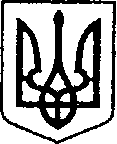                                                                                               УКРАЇНА                         від 02.02.2022р.                                                                                                                                                                                                                                                                                                                                                      ЧЕРНІГІВСЬКА ОБЛАСТЬ    Н І Ж И Н С Ь К А    М І С Ь К А    Р А Д А           сесія VIII скликання   Р І Ш Е Н Н Явід                             2022 р.	           м. Ніжин	                           №Про внесення в перелік земельних ділянокнесільськогосподарського призначення, щопідлягають продажу власникам об’єктів нерухомогомайна, розміщеного на цих ділянках    Відповідно до статей 25, 26, 42, 59, 60, 73 Закону України «Про місцеве самоврядування в Україні», Земельного кодексу України, Регламенту Ніжинської міської ради Чернігівської області, затвердженого рішенням Ніжинської міської ради Чернігівської області VIII скликання від                             27 листопада 2020 року № 3-2/2020 (зі змінами),   керуючись рішенням Ніжинської міської ради від 26.09.2018 року  № 5-43/2018  «Про визначення відсоткового розміру авансового внеску вартості земельних ділянок за нормативною грошовою оцінкою», розглянувши заяви фізичних осіб-підприємців,  міська рада вирішила:              1. Внести в перелік земельних ділянок несільськогосподарського призначення, що підлягають продажу власникам об’єктів нерухомого майна, розміщеного на цих ділянках, земельну ділянку земель житлової та громадської забудови  для будівництва та обслуговування  інших будівель громадської забудови, площею 0,0835 га за адресою:  вул. Космонавтів, 46а, м. Ніжин Чернігівської області, кадастровий номер 7410400000:01:026:0078, яка використовується для розміщення нежитлової будівлі, яка є власністю       фізичної особи-підприємця Хоменко Віри Іванівни  згідно договору купівлі-продажу  нежитлової будівлі від 28.12.2021р. № 1193. 		  2. Внести в перелік земельних ділянок несільськогосподарського призначення, що підлягають продажу власникам об’єктів нерухомого майна, розміщеного на цих ділянках, земельну ділянку земель житлової та громадської забудови  для будівництва та обслуговування  інших будівель громадської забудови, площею 0,0835 га за адресою:  вул. Космонавтів, 46а, м. Ніжин Чернігівської області, кадастровий номер 7410400000:01:026:0079, яка використовується для розміщення нежитлової будівлі, яка є власністю       фізичної особи-підприємця Хоменко Віри Іванівни  згідно договору купівлі-продажу  нежитлової будівлі від 28.12.2021р. № 1193.              3. Внести в перелік земельних ділянок несільськогосподарського призначення, що підлягають продажу власникам об’єктів нерухомого майна, розміщеного на цих ділянках, земельну ділянку земель промисловості, транспорту, зв’язку, енергетики, оборони та іншого призначення для розміщення і експлуатації основних, підсобних та допоміжних  будівель та споруд, площею 3,2500 га за адресою:  вул. Березанська, 159, м. Ніжин Чернігівської області, кадастровий номер 7410400000:02:015:0003, яка використовується для розміщення нежитлових будівель, які є власністю       фізичної особи-підприємця Поливка Станіслава Володимировича згідно договору купівлі-продажу  нежитлових будівель від 16.06.2017р. № 442.            4.  Внести в перелік земельних ділянок несільськогосподарського призначення, що підлягають продажу власникам об’єктів нерухомого майна, розміщеного на цих ділянках, земельну ділянку земель промисловості, транспорту, зв’язку, енергетики, оборони та іншого призначення для розміщення та експлуатації основних, підсобних і допоміжних будівель та споруд підприємствами, що пов'язані з користуванням надрами,  площею 0,2806 га  за адресою:  вул. Носівський шлях, 21, м. Ніжин Чернігівської області, кадастровий номер 7410400000:03:020:0007, яка використовується для розміщення нежитлової будівлі, які є власністю  фізичної особи-підприємця Поливка Станіслава Володимировича згідно договору купівлі-продажу  нежитлових будівель від 18.12.2021р. № 1018.                   5.  Фінансування робіт з проведення експертної грошової оцінки даних земельних ділянок здійснюється за рахунок внесеного покупцем авансу у розмірі 15 % вартості земельної ділянки, визначеної за нормативною грошовою оцінкою земельної ділянки.                   6.  Начальнику управління комунального майна та земельних відносин Ніжинської міської ради  Онокало  І.А. забезпечити оприлюднення даного рішення на офіційному сайті Ніжинської міської ради протягом п’яти робочих днів з дня його прийняття.                        7. Організацію виконання даного рішення покласти на першого заступника міського голови з питань діяльності виконавчих органів ради Вовченка Ф.І. та   управління комунального майна та земельних відносин Ніжинської міської ради (Онокало І.А).			    8.  Контроль за виконанням даного рішення покласти на постійну комісію міської ради  з питань регулювання земельних відносин, архітектури, будівництва та охорони навколишнього середовища (голова комісії                     Глотко В.В.).     Міський голова         				                      Олександр  КОДОЛАПодає:начальник управління комунальногомайна та земельних відносинНіжинської міської ради					       Ірина  ОНОКАЛОПогоджують:секретар міської ради					                 Юрій  ХОМЕНКОперший заступник міського голови                                  	                                                             з питань діяльності виконавчих                                                                                  органів ради                                                                            Федір  ВОВЧЕНКОпостійна комісія міської ради з питань 		                        регулювання земельних відносин,  		            архітектури, будівництва та охорони                                   		                 навколишнього середовища                                               Вячеслав  ГЛОТКОпостійна комісія міської ради з питань                        				    регламенту, законності, охорони прав                                                            	                      і свобод громадян, запобігання корупції,                            			             адміністративно-територіального устрою,                                       		 депутатської діяльності та етики                                          Валерій САЛОГУБт.в.о. начальника відділу містобудування                                                             	  та архітектури-головного архітектора 	                            Ірина ДЯКОНЕНКОначальник відділу юридично-кадрового  					                    забезпечення							          В’ячеслав  ЛЕГАначальник управління культури і туризму Ніжинської міської ради	  	         Тетяна БАССАКголовний спеціаліст – юрист відділу			 бухгалтерського обліку, звітності 			                      та правового забезпечення управління			 комунального майна та земельних 	                    відносин                                                                                Сергій САВЧЕНКО                                       Пояснювальна запискадо проекту рішення Ніжинської міської ради «Про внесення в перелік земельних ділянок несільськогосподарського призначення, що підлягають продажу власникам об’єктів нерухомого майна, розміщеного на цих ділянках»    Даний проект рішення підготовлено відповідно до статтей  25, 26, 42, 59, 60, 73 Закону України «Про місцеве самоврядування в Україні», Земельного кодексу України, Регламенту Ніжинської міської ради Чернігівської області, затвердженого рішенням Ніжинської міської ради Чернігівської області VIII скликання від  27 листопада 2020 року № 3-2/2020,   керуючись рішенням Ніжинської міської ради від 26.09.2018 року   № 5-43/2018  «Про визначення відсоткового розміру авансового внеску вартості земельних ділянок за нормативною грошовою оцінкою», розглянувши заяви фізичних осіб-підприємців.     Відповідальний за підготовку проекту рішення - головний спеціаліст відділу земельних відносин управління комунального майна та земельних відносин Ніжинської міської ради Кравцова О.В.; погоджено з т.в.о. начальника відділу земельних відносин управління комунального майна та земельних відносин Ніжинської міської ради Олійник І.В.      У даному проекті рішення розглядається питання внесення в перелік земельних ділянок несільськогосподарського призначення, що підлягають  продажу власникам об’єктів нерухомого майна, розміщених на цих ділянках.
            Земельні ділянки знаходиться за адресами:  - вул. Космонавтів, 46а, м. Ніжин Чернігівської області, кадастровий       номер 7410400000:01:026:0078,  площею 0,0835 га	  яка використовується для розміщення нежитлової будівлі, яка є власністю   фізичної особи-підприємця Хоменко Віри Іванівни  згідно договору купівлі-продажу  нежитлової будівлі від 28.12.2021р. № 1193, земель житлової та громадської забудови  для будівництва та обслуговування  інших будівель громадської забудови;  - вул. Космонавтів, 46а, м. Ніжин Чернігівської області, кадастровий номер 7410400000:01:026:0079,  площею 0,0835 га за яка використовується для розміщення нежитлової будівлі, яка є власністю       фізичної особи-підприємця Хоменко Віри Іванівни  згідно договору купівлі-продажу  нежитлової будівлі від 28.12.2021р. № 1193, земель житлової та громадської забудови  для будівництва та обслуговування  інших будівель громадської забудови;                     - вул. Березанська, 159, м. Ніжин Чернігівської області, кадастровий номер 7410400000:02:015:0003, площею 3,2500 га, яка використовується для розміщення нежитлових будівель, які є власністю  фізичної особи-підприємця Поливка Станіслава Володимировича згідно договору купівлі-продажу  нежитлових будівель від 16.06.2017р. № 442, земель промисловості, транспорту, зв’язку, енергетики, оборони та іншого призначення для розміщення і експлуатації основних, підсобних та допоміжних  будівель та споруд;            -  вул. Носівський шлях, 21, м. Ніжин Чернігівської області, кадастровий номер 7410400000:03:020:0007, площею 0,2806 га, яка використовується для розміщення нежитлової будівлі, які є власністю  фізичної особи-підприємця Поливка Станіслава Володимировича згідно договору купівлі-продажу  нежитлових будівель від 18.12.2021р. № 1018, земель промисловості, транспорту, зв’язку, енергетики, оборони та іншого призначення для розміщення та експлуатації основних, підсобних і допоміжних будівель та споруд підприємствами, що пов'язані з користуванням надрами. Начальник управління комунальногомайна та земельних відносин                                                 Ірина ОНОКАЛО  